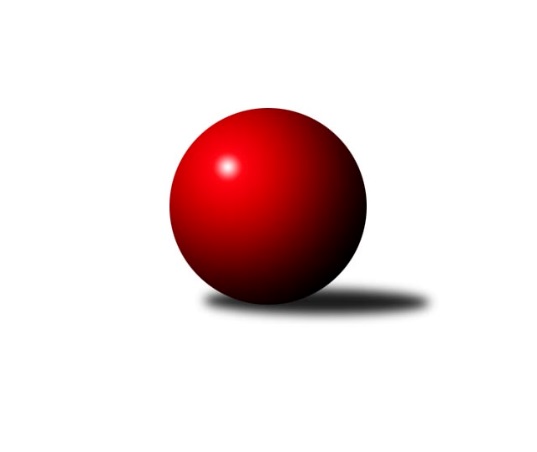 Č.9Ročník 2017/2018	11.11.2017Nejlepšího výkonu v tomto kole: 2575 dosáhlo družstvo: TJ Bojkovice KronsZlínský krajský přebor 2017/2018Výsledky 9. kolaSouhrnný přehled výsledků:TJ Kelč	- VKK Vsetín C	6:2	2556:2420	8.0:4.0	10.11.TJ Bojkovice Krons	- KC Zlín C	6:2	2575:2478	8.5:3.5	10.11.TJ Sokol Machová B	- TJ Gumárny Zubří	4.5:3.5	2511:2498	7.0:5.0	10.11.Kuželkářský klub Kroměříž	- Sport centrum Bylnice	2:6	2490:2492	5.0:7.0	10.11.VKK Vsetín B	- TJ Spartak Hluk	2:6	2465:2542	5.0:7.0	10.11.KK Camo Slavičín	- TJ Valašské Meziříčí C	6:2	2472:2425	7.0:5.0	11.11.Tabulka družstev:	1.	TJ Slavia Kroměříž	8	6	0	2	41.0 : 23.0 	56.5 : 39.5 	 2467	12	2.	TJ Bojkovice Krons	8	6	0	2	40.0 : 24.0 	52.5 : 43.5 	 2499	12	3.	KK Camo Slavičín	9	5	2	2	43.0 : 29.0 	57.0 : 51.0 	 2485	12	4.	TJ Gumárny Zubří	8	5	1	2	38.5 : 25.5 	57.0 : 39.0 	 2492	11	5.	KC Zlín C	9	4	3	2	40.0 : 32.0 	54.0 : 54.0 	 2457	11	6.	VKK Vsetín B	8	5	0	3	31.0 : 33.0 	44.5 : 51.5 	 2535	10	7.	VKK Vsetín C	9	4	1	4	34.0 : 38.0 	54.0 : 54.0 	 2475	9	8.	TJ Kelč	8	4	0	4	33.5 : 30.5 	52.0 : 44.0 	 2453	8	9.	Kuželkářský klub Kroměříž	9	3	1	5	35.0 : 37.0 	57.5 : 50.5 	 2499	7	10.	TJ Valašské Meziříčí C	8	3	0	5	28.0 : 36.0 	51.0 : 45.0 	 2429	6	11.	Sport centrum Bylnice	8	2	0	6	26.0 : 38.0 	40.0 : 56.0 	 2498	4	12.	TJ Spartak Hluk	8	1	1	6	21.5 : 42.5 	36.0 : 60.0 	 2342	3	13.	TJ Sokol Machová B	8	1	1	6	20.5 : 43.5 	36.0 : 60.0 	 2449	3Podrobné výsledky kola:	 TJ Kelč	2556	6:2	2420	VKK Vsetín C	Antonín Plesník	 	 242 	 246 		488 	 2:0 	 385 	 	202 	 183		Miroslav Plášek	Josef Gassmann	 	 188 	 229 		417 	 1:1 	 402 	 	198 	 204		Michaela Bagári	Ondřej Pitrun	 	 184 	 239 		423 	 1:1 	 431 	 	218 	 213		Pavlína Radílková	Pavel Chvatík	 	 210 	 205 		415 	 2:0 	 399 	 	205 	 194		Petr Spurný	Miroslav Pavelka	 	 205 	 206 		411 	 1:1 	 399 	 	191 	 208		Martin Kovács	Tomáš Vybíral	 	 199 	 203 		402 	 1:1 	 404 	 	191 	 213		Miroslav Kašíkrozhodčí: Nejlepší výkon utkání: 488 - Antonín Plesník	 TJ Bojkovice Krons	2575	6:2	2478	KC Zlín C	Jana Jiříčková	 	 208 	 220 		428 	 2:0 	 424 	 	206 	 218		Miroslav Polášek	Martin Hradský	 	 202 	 215 		417 	 2:0 	 381 	 	199 	 182		Michaela Matlachová	Ludmila Mifková	 	 208 	 240 		448 	 2:0 	 419 	 	205 	 214		Jaroslav Trochta	Lumír Navrátil	 	 196 	 213 		409 	 0.5:1.5 	 417 	 	204 	 213		Pavel Struhař	Petr Bařinka	 	 224 	 202 		426 	 0:2 	 445 	 	230 	 215		Zuzana Slovenčíková	Jiří Kafka	 	 215 	 232 		447 	 2:0 	 392 	 	201 	 191		Lukáš Trochtarozhodčí: Nejlepší výkon utkání: 448 - Ludmila Mifková	 TJ Sokol Machová B	2511	4.5:3.5	2498	TJ Gumárny Zubří	Bohumil Fryštacký	 	 212 	 204 		416 	 0:2 	 419 	 	214 	 205		Lubomír Krupa	Jiří Fryštacký	 	 184 	 216 		400 	 1:1 	 415 	 	210 	 205		Ota Adámek	Lukáš Michalík	 	 224 	 198 		422 	 1:1 	 437 	 	210 	 227		Libor Vančura	Leoš Hamrlíček	 	 203 	 193 		396 	 2:0 	 365 	 	180 	 185		Radim Krupa	Leoš Hamrlíček	 	 222 	 214 		436 	 2:0 	 421 	 	212 	 209		Miroslav Macháček	Kateřina Fryštácká	 	 213 	 228 		441 	 1:1 	 441 	 	243 	 198		Radek Vetyškarozhodčí: Nejlepšího výkonu v tomto utkání: 441 kuželek dosáhli: Kateřina Fryštácká, Radek Vetyška	 Kuželkářský klub Kroměříž	2490	2:6	2492	Sport centrum Bylnice	Radek Ingr	 	 226 	 208 		434 	 1:1 	 387 	 	174 	 213		Ondřej Masař	Pavel Vyskočil	 	 193 	 205 		398 	 1:1 	 426 	 	227 	 199		Vladimír Pecl	Lenka Haboňová	 	 198 	 219 		417 	 1:1 	 435 	 	223 	 212		Lubomír Zábel	Jaroslav Pavlík	 	 196 	 188 		384 	 0:2 	 407 	 	216 	 191		Alois Beňo	Petr Boček	 	 216 	 214 		430 	 0:2 	 440 	 	219 	 221		Josef Bařinka	Daniel Mach	 	 217 	 210 		427 	 2:0 	 397 	 	205 	 192		Stanislav Horečnýrozhodčí: Nejlepší výkon utkání: 440 - Josef Bařinka	 VKK Vsetín B	2465	2:6	2542	TJ Spartak Hluk	Jiří Dolák	 	 166 	 172 		338 	 0:2 	 440 	 	225 	 215		Eva Kyseláková	Miroslav Viktorin	 	 229 	 210 		439 	 2:0 	 398 	 	190 	 208		Ondřej Kelíšek	Vlastimil Struhař	 	 212 	 204 		416 	 0:2 	 440 	 	226 	 214		Jiří Pospíšil	Vlastimil Kancner	 	 223 	 200 		423 	 1:1 	 457 	 	212 	 245		Ludvík Jurásek	Martin Jasný	 	 202 	 216 		418 	 2:0 	 354 	 	176 	 178		Tomáš Indra	Miroslav Kubík	 	 211 	 220 		431 	 0:2 	 453 	 	224 	 229		Zdenek Kocirrozhodčí: Nejlepší výkon utkání: 457 - Ludvík Jurásek	 KK Camo Slavičín	2472	6:2	2425	TJ Valašské Meziříčí C	Zdeněk Gajda	 	 226 	 217 		443 	 1:1 	 427 	 	208 	 219		Milan Klanica	Robert Řihák	 	 183 	 192 		375 	 0:2 	 390 	 	196 	 194		Jaroslav Zajíček	Petr Trefil	 	 195 	 195 		390 	 2:0 	 368 	 	192 	 176		Petr Jandík	Erik Jadavan	 	 201 	 201 		402 	 2:0 	 389 	 	193 	 196		Jaroslava Juřicová	Josef Číž	 	 210 	 246 		456 	 1:1 	 435 	 	211 	 224		Pavel Milo	Radek Rak	 	 213 	 193 		406 	 1:1 	 416 	 	210 	 206		Miloslav Plesníkrozhodčí: Nejlepší výkon utkání: 456 - Josef ČížPořadí jednotlivců:	jméno hráče	družstvo	celkem	plné	dorážka	chyby	poměr kuž.	Maximum	1.	Miroslav Kubík 	VKK Vsetín B	450.44	309.5	140.9	6.9	4/4	(469)	2.	Pavel Chvatík 	TJ Kelč	447.69	305.3	142.4	2.9	4/5	(473)	3.	Jiří Zimek 	TJ Bojkovice Krons	441.50	295.8	145.8	4.5	4/5	(461)	4.	Michaela Bagári 	VKK Vsetín C	441.10	291.3	149.9	3.4	5/6	(470)	5.	Pavlína Radílková 	VKK Vsetín C	437.79	292.6	145.2	4.0	6/6	(480)	6.	Zuzana Slovenčíková 	KC Zlín C	433.30	300.8	132.6	6.3	4/5	(459)	7.	Radek Husek 	TJ Sokol Machová B	431.44	293.0	138.4	6.6	3/4	(457)	8.	Alois Beňo 	Sport centrum Bylnice	431.20	297.8	133.5	6.7	4/4	(478)	9.	Josef Bařinka 	Sport centrum Bylnice	430.30	294.8	135.5	5.7	4/4	(466)	10.	Petr Dvořáček 	VKK Vsetín B	428.42	294.4	134.0	3.9	4/4	(448)	11.	Kateřina Fryštácká 	TJ Sokol Machová B	428.31	298.5	129.8	6.1	4/4	(474)	12.	Martin Jasný 	VKK Vsetín B	428.25	292.4	135.8	7.4	4/4	(456)	13.	Radek Ingr 	Kuželkářský klub Kroměříž	427.05	298.1	129.0	7.9	5/5	(445)	14.	Daniel Mach 	Kuželkářský klub Kroměříž	426.47	297.5	129.0	9.2	5/5	(486)	15.	Petr Boček 	Kuželkářský klub Kroměříž	425.10	298.6	126.6	8.2	5/5	(474)	16.	Radek Rak 	KK Camo Slavičín	424.20	291.3	132.9	4.8	5/5	(442)	17.	Radek Vetyška 	TJ Gumárny Zubří	423.45	298.6	124.9	5.5	5/5	(441)	18.	Vladimír Pecl 	Sport centrum Bylnice	423.25	288.1	135.2	6.6	4/4	(470)	19.	Jiří Tesař 	TJ Slavia Kroměříž	422.20	294.7	127.5	5.8	5/5	(451)	20.	Erik Jadavan 	KK Camo Slavičín	421.56	293.2	128.3	5.6	5/5	(461)	21.	Libor Vančura 	TJ Gumárny Zubří	421.40	292.7	128.8	4.9	5/5	(453)	22.	Pavel Milo 	TJ Valašské Meziříčí C	420.90	292.7	128.3	6.1	5/5	(439)	23.	Antonín Plesník 	TJ Kelč	420.85	292.3	128.6	6.0	5/5	(488)	24.	Tomáš Kuchta 	TJ Slavia Kroměříž	420.81	290.3	130.6	8.4	4/5	(444)	25.	Miroslav Macháček 	TJ Gumárny Zubří	419.90	288.0	132.0	5.3	5/5	(442)	26.	Jana Jiříčková 	TJ Bojkovice Krons	418.38	284.3	134.1	6.5	4/5	(440)	27.	Zdeněk Gajda 	KK Camo Slavičín	417.60	285.4	132.2	5.0	5/5	(460)	28.	Vlastimil Kancner 	VKK Vsetín B	417.50	285.8	131.8	5.6	3/4	(478)	29.	Miloslav Plesník 	TJ Valašské Meziříčí C	417.40	288.7	128.7	4.6	5/5	(477)	30.	Pavel Struhař 	KC Zlín C	417.32	291.5	125.8	6.6	5/5	(446)	31.	Ota Adámek 	TJ Gumárny Zubří	416.87	290.5	126.4	8.3	5/5	(443)	32.	Lubomír Zábel 	Sport centrum Bylnice	416.60	281.8	134.8	6.9	4/4	(446)	33.	Lubomír Krupa 	TJ Gumárny Zubří	416.07	287.7	128.3	5.3	5/5	(444)	34.	Lumír Navrátil 	TJ Bojkovice Krons	415.75	283.6	132.2	6.6	5/5	(451)	35.	Martin Hradský 	TJ Bojkovice Krons	414.80	287.1	127.7	9.7	5/5	(497)	36.	Lenka Haboňová 	Kuželkářský klub Kroměříž	414.53	282.8	131.7	5.7	5/5	(435)	37.	Lukáš Trochta 	KC Zlín C	413.94	283.7	130.3	7.8	4/5	(436)	38.	Milan Klanica 	TJ Valašské Meziříčí C	413.38	291.1	122.3	8.9	4/5	(488)	39.	Miroslav Viktorin 	VKK Vsetín B	413.25	286.8	126.5	7.8	4/4	(458)	40.	Libor Petráš 	TJ Slavia Kroměříž	412.50	285.1	127.5	5.9	5/5	(441)	41.	Ludmila Mifková 	TJ Bojkovice Krons	412.33	281.9	130.4	5.9	5/5	(453)	42.	Tomáš Vybíral 	TJ Kelč	412.00	290.0	122.1	8.2	5/5	(457)	43.	Leoš Hamrlíček 	TJ Sokol Machová B	411.33	283.9	127.5	7.7	3/4	(447)	44.	Jaroslav Trochta 	KC Zlín C	410.55	286.7	123.9	8.2	5/5	(443)	45.	Bohumil Fryštacký 	TJ Sokol Machová B	410.38	292.9	117.4	8.9	4/4	(419)	46.	Martin Kovács 	VKK Vsetín C	408.42	297.2	111.3	9.5	6/6	(433)	47.	Pavel Polišenský 	TJ Slavia Kroměříž	408.05	284.2	123.9	7.2	5/5	(429)	48.	Jiří Pospíšil 	TJ Spartak Hluk	407.88	286.8	121.1	4.9	4/4	(440)	49.	Ludvík Jurásek 	TJ Spartak Hluk	407.56	282.4	125.1	6.2	4/4	(457)	50.	Pavel Vyskočil 	Kuželkářský klub Kroměříž	407.07	291.1	115.9	11.5	5/5	(445)	51.	Zdenek Kocir 	TJ Spartak Hluk	406.13	281.9	124.3	7.4	4/4	(453)	52.	Martin Růžička 	TJ Slavia Kroměříž	406.10	282.2	123.9	6.7	5/5	(436)	53.	Miroslav Kašík 	VKK Vsetín C	405.00	282.0	123.0	6.0	6/6	(451)	54.	Jiří Fryštacký 	TJ Sokol Machová B	404.50	277.3	127.3	7.6	4/4	(444)	55.	Miroslav Ševeček 	TJ Sokol Machová B	404.33	288.0	116.3	10.3	3/4	(425)	56.	Petr Jandík 	TJ Valašské Meziříčí C	404.07	281.3	122.8	7.8	5/5	(458)	57.	Robert Řihák 	KK Camo Slavičín	403.70	279.1	124.6	6.4	4/5	(427)	58.	Zdeněk Drlík 	TJ Slavia Kroměříž	403.44	285.1	118.3	9.3	4/5	(426)	59.	Pavla Žádníková 	KC Zlín C	400.00	281.9	118.1	7.5	4/5	(424)	60.	Ondřej Kelíšek 	TJ Spartak Hluk	398.67	283.8	114.8	8.0	3/4	(410)	61.	Ondřej Masař 	Sport centrum Bylnice	398.30	280.9	117.4	7.9	4/4	(446)	62.	Eva Kyseláková 	TJ Spartak Hluk	397.33	283.0	114.3	9.7	3/4	(440)	63.	Miroslav Pavelka 	TJ Kelč	397.15	275.8	121.4	8.2	5/5	(463)	64.	Jaroslav Zajíček 	TJ Valašské Meziříčí C	395.38	278.5	116.9	8.0	4/5	(427)	65.	Michaela Matlachová 	KC Zlín C	395.04	287.3	107.7	9.4	5/5	(459)	66.	Petr Spurný 	VKK Vsetín C	394.50	272.4	122.1	8.7	5/6	(431)	67.	Stanislav Horečný 	Sport centrum Bylnice	390.83	272.8	118.1	7.8	3/4	(420)	68.	Antonín Pitrun 	TJ Kelč	390.20	278.4	111.8	9.3	5/5	(417)	69.	Josef Gassmann 	TJ Kelč	388.45	279.1	109.4	14.3	5/5	(469)	70.	Lukáš Michalík 	TJ Sokol Machová B	384.67	283.7	101.0	11.3	3/4	(422)	71.	Jiří Dolák 	VKK Vsetín B	375.00	278.0	97.0	15.3	3/4	(391)	72.	Alena Kočířová 	TJ Spartak Hluk	366.33	266.8	99.5	10.2	3/4	(392)		Břetislav Adamec 	VKK Vsetín B	459.00	301.0	158.0	4.0	2/4	(478)		Ondřej Fojtík 	KK Camo Slavičín	447.50	310.0	137.5	5.5	2/5	(459)		Tomáš Kejík 	Kuželkářský klub Kroměříž	447.17	298.8	148.3	3.5	3/5	(461)		Karel Navrátil 	VKK Vsetín B	445.00	293.0	152.0	4.0	1/4	(445)		Ladislav Strnad 	Sport centrum Bylnice	436.00	297.0	139.0	4.0	1/4	(436)		Petr Bařinka 	TJ Bojkovice Krons	432.58	303.7	128.9	6.9	3/5	(456)		Samuel Kliment 	KC Zlín C	432.00	291.0	141.0	6.0	1/5	(432)		Kateřina Ondrouchová 	TJ Slavia Kroměříž	425.00	302.0	123.0	9.0	1/5	(425)		Jiří Kafka 	TJ Bojkovice Krons	423.89	295.9	128.0	5.7	3/5	(447)		Michal Trochta 	VKK Vsetín C	423.50	284.5	139.0	5.0	2/6	(429)		Ondřej Pitrun 	TJ Kelč	423.50	296.0	127.5	6.5	2/5	(424)		Milan Skopal 	TJ Slavia Kroměříž	423.00	289.0	134.0	5.0	1/5	(423)		František Nedopil 	Kuželkářský klub Kroměříž	420.00	289.0	131.0	5.0	1/5	(420)		Josef Číž 	KK Camo Slavičín	419.20	283.5	135.7	6.0	3/5	(456)		Tomáš Adamec 	VKK Vsetín B	418.00	302.5	115.5	6.5	1/4	(422)		Jaroslav Slováček 	Sport centrum Bylnice	415.00	318.0	97.0	14.0	1/4	(415)		Jaroslav Adam 	TJ Gumárny Zubří	409.00	296.0	113.0	9.0	1/5	(409)		Vlastimil Struhař 	VKK Vsetín B	408.38	286.6	121.8	8.4	2/4	(436)		Josef Konvičný 	TJ Valašské Meziříčí C	407.89	282.1	125.8	8.3	3/5	(448)		Jaroslav Pavlát 	TJ Gumárny Zubří	404.00	285.5	118.5	7.0	1/5	(409)		Petr Trefil 	KK Camo Slavičín	403.83	287.0	116.8	11.3	3/5	(439)		Stanislav Poledňák 	Kuželkářský klub Kroměříž	399.00	283.0	116.0	10.0	1/5	(399)		Šárka Drahotová 	TJ Sokol Machová B	398.00	276.0	122.0	12.0	1/4	(398)		Radim Krupa 	TJ Gumárny Zubří	396.00	283.7	112.3	11.0	3/5	(421)		Miroslav Polášek 	KC Zlín C	394.42	281.4	113.0	11.4	3/5	(435)		Josef Šturma 	TJ Gumárny Zubří	394.00	287.0	107.0	11.7	3/5	(422)		Miroslav Plášek 	VKK Vsetín C	393.33	278.4	114.9	9.2	3/6	(415)		Josef Vaculík 	Kuželkářský klub Kroměříž	391.00	280.0	111.0	9.0	1/5	(391)		Ivana Bartošová 	KK Camo Slavičín	389.67	273.4	116.2	9.8	3/5	(410)		Jaroslav Pavlík 	Kuželkářský klub Kroměříž	385.50	267.0	118.5	8.0	1/5	(387)		Tomáš Havlíček 	VKK Vsetín C	385.44	286.2	99.2	12.1	3/6	(439)		Tomáš Náplava 	Kuželkářský klub Kroměříž	385.00	278.0	107.0	16.0	1/5	(385)		Jaroslava Juřicová 	TJ Valašské Meziříčí C	384.50	262.5	122.0	7.5	2/5	(389)		Jiří Pavlík 	TJ Valašské Meziříčí C	381.58	278.8	102.8	10.7	3/5	(415)		Marie Hnilicová 	KC Zlín C	381.00	276.0	105.0	11.0	1/5	(381)		Adam Kalina 	TJ Bojkovice Krons	378.00	262.0	116.0	7.0	1/5	(378)		Nikola Gavurníková 	VKK Vsetín C	375.00	264.0	111.0	10.0	1/6	(375)		Miroslav Macega 	TJ Slavia Kroměříž	375.00	274.0	101.0	12.0	1/5	(375)		Michal Růžička 	TJ Slavia Kroměříž	374.00	284.0	90.0	12.0	1/5	(374)		Eva Kyseláková 	TJ Spartak Hluk	365.00	268.0	97.0	9.0	1/4	(365)		Lenka Farkašovská 	TJ Spartak Hluk	353.25	264.8	88.5	14.5	2/4	(360)		Dako Pavič 	TJ Spartak Hluk	339.00	255.0	84.0	14.5	1/4	(345)		Tomáš Indra 	TJ Spartak Hluk	338.00	250.3	87.7	17.7	2/4	(354)		Michal Machala 	TJ Bojkovice Krons	335.00	238.0	97.0	15.0	1/5	(335)Sportovně technické informace:Starty náhradníků:registrační číslo	jméno a příjmení 	datum startu 	družstvo	číslo startu
Hráči dopsaní na soupisku:registrační číslo	jméno a příjmení 	datum startu 	družstvo	Program dalšího kola:10. kolo17.11.2017	pá	17:00	TJ Bojkovice Krons - Kuželkářský klub Kroměříž (dohrávka z 1. kola)	18.11.2017	so	9:00	TJ Gumárny Zubří - TJ Spartak Hluk (dohrávka z 1. kola)	18.11.2017	so	9:30	TJ Valašské Meziříčí C - VKK Vsetín C (dohrávka z 1. kola)	18.11.2017	so	9:30	TJ Slavia Kroměříž - VKK Vsetín B (dohrávka z 1. kola)	18.11.2017	so	16:00	KK Camo Slavičín - TJ Sokol Machová B (dohrávka z 1. kola)	18.11.2017	so	17:00	Sport centrum Bylnice - TJ Kelč (dohrávka z 1. kola)	24.11.2017	pá	18:00	KC Zlín C - VKK Vsetín B	25.11.2017	so	9:00	TJ Gumárny Zubří - TJ Bojkovice Krons	25.11.2017	so	9:30	TJ Spartak Hluk - TJ Kelč	25.11.2017	so	9:30	TJ Valašské Meziříčí C - TJ Sokol Machová B	25.11.2017	so	9:30	TJ Slavia Kroměříž - Kuželkářský klub Kroměříž	25.11.2017	so	17:00	Sport centrum Bylnice - KK Camo Slavičín	Nejlepší šestka kola - absolutněNejlepší šestka kola - absolutněNejlepší šestka kola - absolutněNejlepší šestka kola - absolutněNejlepší šestka kola - dle průměru kuželenNejlepší šestka kola - dle průměru kuželenNejlepší šestka kola - dle průměru kuželenNejlepší šestka kola - dle průměru kuželenNejlepší šestka kola - dle průměru kuželenPočetJménoNázev týmuVýkonPočetJménoNázev týmuPrůměr (%)Výkon2xAntonín PlesníkKelč4881xAntonín PlesníkKelč117.944881xLudvík JurásekHluk4571xJosef ČížSlavičín A109.144561xJosef ČížSlavičín A4562xLudvík JurásekHluk108.224571xZdenek KocirHluk4531xZdenek KocirHluk107.274531xLudmila MifkováBojkovice4482xJosef BařinkaSport centrum B107.214402xJiří KafkaBojkovice4473xZdeněk GajdaSlavičín A106.03443